Министерство образования и науки Российской ФедерацииФедеральное государственное бюджетное образовательное учреждение высшего образования«Ростовский государственный экономический университет (РИНХ)»Гуковский институт экономики и права (филиал)«Утверждаю»Директор Гуковского института экономики и права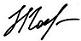 ____________ Н.Г.Гончарова«_29_» __01__ 2021г. Программа содействия трудоустройству выпускников Гуковского института экономики и права (филиала) федерального государственного бюджетного образовательного учреждение высшего образования«Ростовский государственный экономический университет (РИНХ)»из числа инвалидов и лиц с ОВЗ на период 2021-2023гг.Гуково2021Оглавление 1. Общие положения..................................................................................................3 1.1. Цель и задачи Программы............................................................................... 3 1.2. Целевая группа, на которую направлены мероприятия Программы.................................................................................................................. 3 1.3. Показатели эффективности реализации Программы.................................3 1.4. Нормативные документы.................................................................................. 4 2. Организация работы по содействию трудоустройству инвалидов и лиц с ОВЗ.................................................................................................................................5 3. Организация производственной практики для лиц с ОВЗ и инвалидов.................................................................................................................... 6 4. Основные мероприятия Гуковского института экономики и права по реализации программы содействия трудоустройству лиц с ОВЗ и инвалидов.....................................................................................................................6 5. Заключение ..............................................................................................................8 1. Общие положения1.1. Цель и задачи ПрограммыЦель программы: — Помощь в трудоустройстве выпускников из числа инвалидов и лиц с ОВЗ и как результат - их успешная адаптация к условиям современного рынка. Задачи программы: — Разработка и внедрение технологий и эффективных методов работы в области трудоустройства выпускников из числа инвалидов и лиц с ОВЗ. — Успешное решение проблемы трудоустройства инвалидов с разными формами инвалидности; — Создание условий, способствующих расширению возможностей трудоустройства выпускников из числа инвалидов и лиц с ОВЗ с учетом их потребностей и индивидуальных программ реабилитации; — Развитие социального партнерства (работодателями, кадровыми службами, центрами занятости) с целью трудоустройства выпускников; — Исследование рынка труда и оценка состояния рынка рабочих мест для лиц с ОВЗ; — Формирование системы поддержки трудоустройства инвалидов. 1.2.  Целевая группа, на которую направлены мероприятия ПрограммыЦелевой группой, на которую направлены мероприятия Программы, являются: - обучающиеся и выпускники из числа инвалидов и лиц с ОВЗ Гуковского института экономики и права (филиала) ФГБОУ ВО «РГЭУ (РИНХ)»1.3.  Показатели эффективности реализации Программы Количество трудоустроившихся выпускников с инвалидностью и лиц с ОВЗ, в течение одного года после окончания обучения по полученному направлению подготовки  не ниже 90%.. Нормативные документы- Указ Президента Российской Федерации от 07 мая 2012 г. № 597 «О мероприятиях по реализации государственной социальной политики»; - Указ Президента Российской Федерации от 07 мая 2012 г. № 599 «О мерах по реализации государственной политики в области образования и науки»; - Межведомственный комплексный план мероприятий по обеспечению доступности профессионального образования для инвалидов на 2016-2018 годы, утвержден Правительством РФ 23 мая 2016 г. № З467п-П8; - Распределение субсидий, предоставляемых из федерального бюджета бюджетам субъектов Российской Федерации на создание в субъектах Российской Федерации базовых профессиональных образовательных организаций, обеспечивающих поддержку региональных систем инклюзивного профессионального образования инвалидов, в рамках подпрограммы «Совершенствование системы комплексной реабилитации и реабилитации инвалидов» государственной программы Российской Федерации «Доступная среда» на 2011-2020 г.г., утверждено Распоряжением Правительства Российской Федерации от 28 апреля 2016 г. № 802-р;  - Распоряжение Правительства РФ от 15 октября 2012 г. № 1921-р «О комплексе мер, направленных на повышение эффективности реализации мероприятий по содействию трудоустройству инвалидов и на обеспечение доступности профессионального образования»; - Федеральная целевая программа развития образования на 2016-2020 годы, утверждена постановлением Правительства Российской Федерации от 23 мая 2015 г. № 497; - «О внесении изменений в государственную программу Российской Федерации «Доступная среда» на 2011-2020 годы, - Постановление Правительства Российской Федерации от 19 апреля 2016 № 328; - Государственная программа Российской Федерации «Доступная среда» на 2011-2020 годы, утверждена постановлением Правительства Российской Федерации от 01 декабря 2015 г. № 1297; - Федеральный закон от 3 мая 2012 года № 46-ФЗ «О ратификации Конвенции о правах инвалидов»; - Федеральный закон от 24 ноября 1995 г. № 181-ФЗ «О социальной защите инвалидов в Российской Федерации» (с изменениями и дополнениями); - Федеральный закон от 29 декабря 2012 г. № 273-ФЗ «Об образовании в Российской Федерации» (с изменениями и дополнениями); - Федеральный закон о внесении изменений в статью 71 Федерального закона «Об образовании в Российской Федерации».Организация работы по содействию трудоустройству инвалидов и лиц с ОВЗТрудоустройство инвалидов - важная и актуальная задача общества, требующая постоянного внимания, изыскания новых средств, технологий и использования имеющихся резервов для повышения эффективности этой работы. Решение проблемы трудоустройства выпускников с ограниченными возможностями здоровья учреждений высшего образования ставится в ряд основных ориентиров, определяющих направление деятельности вузов. Гуковский институт экономики и права  создает все условия для получения высшего образования инвалидами и лицам с ОВЗ: — учебный процесс организуется в соответствии с требованиями нормативных актов; применяются специальные методы обучения; — применяются специальные технические средства обучения коллективного и индивидуального пользования; — обучающимся оказывается необходимая техническую помощь и обеспечивается доступ в здание филиала. Работа службы содействия трудоустройству студентов и выпускников ГИЭиП направлена на социальную интеграцию инвалидов и лиц с ОВЗ посредством вовлечения их в профессионально-трудовую деятельность, выработку мотивации на трудоустройство и оказание содействия в самозанятости. Основная цель - помощь в трудоустройстве выпускников, и как результат - их успешная адаптации к условиям современного рынка. Программа содействия трудоустройству выпускников с ОВЗ и инвалидностью направлена на комплексную работу во взаимодействии с работодателями на начальном этапе профессиональной карьеры выпускников. Также проводится содействие в подборе места трудоустройства, помощь в осуществлении контактов с работодателем, консультационная поддержка выпускника с ОВЗ и инвалидностью. Большое внимание уделяется организации и прохождению производственной практики обучающихся, на основе договоров с организациями, ведется работа с потенциальными работодателями. Основными задачами службы трудоустройства студентов и выпускников ГИЭиП является совершенствование системы содействия трудоустройству инвалидов и лиц с ОВЗ в соответствии с полученной специальностью: — предоставление студентам, относящихся к категории инвалидов и лиц с ОВЗ, информации о состоянии рынка труда с целью обеспечения максимальной возможности их трудоустройства; — проведение организационных мероприятий, способствующих целенаправленному устройству выпускников с инвалидностью и лиц с ОВЗ, по полученной специальности; — индивидуальный прием и консультирование выпускников, относящихся к категории инвалидов и лиц с ОВЗ, по вопросам трудоустройства. 3. Организация производственной практики для лицс ОВЗ и инвалидовПроизводственная практика - один из этапов будущего трудоустройства обучающихся, относящихся к категории инвалидов и лиц с ОВЗ. Проведение производственной практики позволяет развивать профессиональные компетенции. Работа с предприятиями и организациями, которые рассматриваются, как места прохождения производственных практик предполагает: — проведение переговоров с руководством предприятий и организаций о готовности принять на практику обучающихся из числа инвалидов и лиц с ОВЗ; — выезд на предприятие сотрудника, ответственного за организацию практики с целью выяснения наличия на предприятии специальных условий труда, а также проведения предварительной беседы и подготовительной работы; При определении мест прохождения практики обучающимися, имеющими инвалидность, образовательная организация учитывает рекомендации, данные по результатам медико-социальной экспертизы, содержащиеся в индивидуальной программе реабилитации инвалида, относительно рекомендованных условий и вида труда. Выбор мест прохождения практик для инвалидов и лиц с ОВЗ производится с учетом требований их доступности для данных обучающихся и рекомендации медико-социальной экспертизы, а также индивидуальной программе реабилитации инвалида, относительно рекомендованных условий и видов труда. При направлении инвалида и обучающегося с ОВЗ в организацию или предприятие для прохождения предусмотренной учебным планом практики университет согласовывает с организацией (предприятием) условия и виды труда с учетом рекомендаций медико-социальной экспертизы и индивидуальной программы реабилитации инвалида. 4. Основные мероприятия Гуковского института экономики и права по реализации программы содействия трудоустройству лиц с ОВЗ и инвалидов5.ЗаключениеПрограмма содействия трудоустройству выпускников Гуковского института экономики и права из числа инвалидов и лиц с ОВЗ на период 2021-2023 г.г. предполагает: - проведение системной комплексной профориентационной работы с обучающимися из числа инвалидов и лиц с ОВЗ; - формирование баз данных обучающихся и выпускников, относящихся к категории инвалидов и лиц ОВЗ; - формирование баз данных партнерских организаций, оказывающих содействие в трудоустройстве инвалидов и лиц с ОВЗ. Основные направления работы с обучающимися инвалидами и лицами с ОВЗ в части системного выстраивания индивидуальной карьеры и содействия трудоустройству: - профессиональная ориентация, профессиональная консультация, профессиональная и социальная адаптация - системная работа в части выстраивания индивидуальной карьеры и содействия трудоустройству; - организация и поведение психологического и профессионального тестирования; - проведение тренингов, деловых профориентационных игр, ярмарок вакансий, справочно-информационных бесед. Ожидаемые конечные результаты: - охват системой содействия трудоустройству большинства студентов и выпускников из числа инвалидов и лиц с ОВЗ; - обеспечение функциональной информационной системы для студентов и выпускников из числа инвалидов и лиц с ОВЗ; - возможность выстраивания индивидуальной карьеры выпускников из числа инвалидов и лиц с ОВЗ.№ п/пМероприятиеСроки исполнения1.Формирование в филиале информационной системы базы данных из числа обучающихся инвалидов и лиц с ОВЗсентябрь2.Мониторинг и анализ рынка труда для лиц с ОВЗ и инвалидностью (на основании баз вакансий Центра занятости населения г. Гуково и интернет ресурсов)ежеквартально3.Сбор и систематизация данных о требованиях рынка труда и перспективах трудоустройства лиц с ОВЗ и инвалидовв течение года4.Информационное обеспечение для инвалидов и лиц с ОВЗ по рынку труда и имеющимся вакансиямежеквартально5.Формирование базы данных организаций и учреждений, оказывающих содействие в трудоустройстве инвалидов и лиц с ОВЗв течение года6.Посещение семинаров по профессиональной ориентации в части помощи в составлении резюме и выработки навыков самопрезентации для выпускников с ОВЗ и инвалидностью организованными специалистами Центра занятости населения г. Гуководва раза в год7.Посещение городских ярмарок вакансий для граждан с ограниченными возможностями и инвалидов, организованных Центром занятости населения г. Гуковов течение года8.Проведение встреч выпускников с ОВЗ и инвалидностью и работодателейв течение года9.Поиск потенциальных работодателей, создание базы данных вакансий для лиц с ОВЗ и инвалидовв течение года10.Организация помощи выпускникам - соискателям лицам с ОВЗ и инвалидам в успешном поиске работы: составление резюме, подготовка их к собеседованию (работа в индивидуальном порядке),в течение года по мере необходимости11.Заключение договоров, соглашений с организациями о проведении практики студентов с ОВЗ и инвалидов с последующим трудоустройствомв течение года12.Совершенствование системы организации и проведения всех видов практики студентов с ОВЗ и инвалидностью: дальнейшее формирование банка баз прохождения всех видов практики обучающихся и организация контроля за проведением практики, посещение баз практикив соответствии с календарным учебным графиком13.Комплексный анализ предложений и замечаний со стороны предприятий, организаций, учреждений, в которых студенты с ОВЗ проходили практику, самих студентов и руководителей практикой от ГИЭиП, для совершенствования организации и проведения практикисентябрь14.Проведение мониторинга по прогнозу и фактическому трудоустройству выпускников ГИЭиПмай, октябрь